			2015-02-06
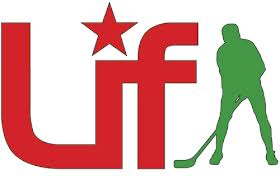 Spelprogram med domarsättning Lö 14/2 och Lö 21/2, Hortlax sph.LIF:s träningscuper för barn, pojkar och flickor födda -06 till -08.Lö 14/2 – Hortlax sporthall.Pojkar -07, 2 x 12 min, 		byte 90 sek, småmål, 4 utespelare, ej målvaktPojkar -08, 2 x 12 min, 		byte 90 sek, småmål, 4 utespelare, ej målvaktPojkar -06, 2 x 15 min, 		byte 90 sek, stora mål med dubbla extraribbor, 		       	4 utespelare och målvakt.POJKAR -07: Långskatans IF Röd, Svart och Vit, Wibax 1, 2 och 3.POJKAR -08: Långskatans IF Gul, Orange, Röd och Svart, Öjebyns IBF 1 och 2.POJKAR -06: Långskatans IF och Öjebyns IBF.Lö 21/2 – Hortlax sporthall.Flickor -07/08, 2 x 12 min, 	byte 90 sek, småmål, 4 utespelare, ej målvaktFlickor -06, 2 x 15 min, 		byte 90 sek, stora mål med dubbla extraribbor, 4 utespelare och målvakt.FLICKOR -06: Långskatans IF Röd och Svart, IBK Luleå Orange och Svart, Öjebyns IBF Blå och VitFLICKOR -07/08: Långskatans IF 1 – 4, Öjebyns IBF 1-2LIF 1 = Kaninerna, LIF 2 = Hästarna, LIF 3 = Katterna, LIF 4 = Hundarna,ÖIBF 1 = Björnarna, ÖIBF 2 = Vargarna.TidKlassPlan 1Plan 2Domare09.00P07LIF Röd – Wibax 1LIF Vit – Wibax 2Plan 1: Daniel GPlan 2: Elliot09.35P07LIF Svart – Wibax 3LIF Röd – Wibax 2Plan 1: MattisPlan 2: Rasmus10.10P07LIF Vit – Wibax 3LIF Svart – Wibax 1Plan 1: Daniel GPlan 2: Elliot10.45P07LIF Röd  - Wibax 3LIF Vit – wibax 1Plan 1: MattisPlan 2: Rasmus11.20P07LIF Svart – Wibax 2:::::: Ingen match :::::Plan 1: Daniel G12.00P08LIF Röd – ÖIBF 1LIF Gul – ÖIBF 2Plan 1: ElliotPlan 2: Mattis12.35P08LIF Svart – LIF OrangeLIF Gul – ÖIBF 1Plan 1: RasmusPlan 2: Daniel G13.10P08LIF Svart – ÖIBF 2LIF Röd – LIF OrangePlan 1: ElliotPlan 2: Mattis13.45P08LIF Orange – ÖIBF 1LIF Svart – LIF GulPlan 1: RasmusPlan 2: Daniel G14.20P08LIF Röd – ÖIBF 2:::::: Ingen match :::::Plan 1: Elliot15.00P062x15 LIF P06 – ÖIBF P06:::::: Ingen match :::::Plan 1: Mattis &               RasmusTidKlassPlan 1Plan 2Domare09.00F06LIF svart – IBK Luleå svartIBK Luleå orange – ÖIBF vitPlan 1: Daniel BPlan 2: Felix09.40F06LIF Röd – ÖIBF BlåÖIBF vit – LIF svartPlan 1: FredricPlan 2: Johan10.20F06IBK Luleå svart - LIF RödÖIBF Blå - IBK Luleå orangePlan 1: Daniel BPlan 2: Felix11.00                                                     B o l l k a s t a r t ä v l i n g11.00                                                     B o l l k a s t a r t ä v l i n g11.00                                                     B o l l k a s t a r t ä v l i n g11.00                                                     B o l l k a s t a r t ä v l i n g11.00                                                     B o l l k a s t a r t ä v l i n g11.20F06IBK Luleå svart - ÖIBF vitIBK Luleå orange - LIF RödPlan 1: FredricPlan 2: Johan12.00F06LIF svart – ÖIBF Blå:::::: Ingen match :::::Plan 1: Daniel BTidKlassPlan 1Plan 2Domare13.00F07/08Björnarna – KaninernaVargarna – KatternaPlan 1: FelixPlan 2: Fredric13.45F07/08Hästarna – BjörnarnaHundarna - VargarnaPlan 1: JohanPlan 2: Daniel B14.30F07/08Kaninerna – HästarnaKatterna – HundarnaPlan 1: FelixPlan 2: Fredric15.15F07/08Vargarna – KaninernaBjörnarna – KatternaPlan 1: JohanPlan 2: Daniel B16.00F07/08Hästarna – Hundarna:::::: Ingen match :::::Plan 1: Felix